Publicado en Santander el 15/04/2024 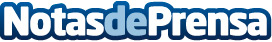 Fundación MAPFRE lanza la III edición de ‘TaleS’, red interuniversitaria nacional del emprendimiento séniorSiete destacadas universidades públicas españolas participan en la tercera edición de este programa nacional que da respuesta al repunte de intención emprendedora entre los mayores de 50 años. TaleS está coordinado por el Centro Internacional Santander Emprendimiento con el impulso del Centro de Investigación Ageingnomics de Fundación MAPFREDatos de contacto:AndreaCISE942206845Nota de prensa publicada en: https://www.notasdeprensa.es/fundacion-mapfre-lanza-la-iii-edicion-de-tales Categorias: Nacional Personas Mayores Cursos Universidades http://www.notasdeprensa.es